ATHLETE: Jess Lawton
AGE: 13
EVENTS QUALIFIED: 50m Butterfly, 100m Butterfly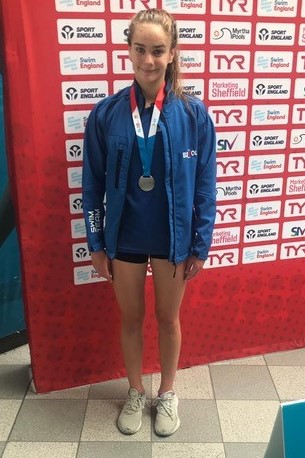 Jess' Response:When did you first join a Club?When I was 5.Why did you want to Swim?Because my brothers were swimming and it was better than just waiting around for them.Who were your first Club?KeynshamWho are/were the Coaches along your pathway who have had a big influence on you?Marc Williams has had a big influence on my swimming as I joined his squad when I was 9 and he has seen me through my pathway from county to regional to nationals. He has always been kind, patient and encouraging and I don’t think I would be where I am today without his coaching.Why do you still Swim?I still swim because I love it.  I have always loved the water, the excitement of racing and the best friends I’ve made have been through swimming.What's the best thing about being a part of CoB?I think the best thing about being part of CoB is the feeling of being part of a community where we all share a common interest.Any other motivational info for our club members?You might miss swimming, another sport or just your school friends - but remember this quarantine is only temporary. 